Residence Hall Association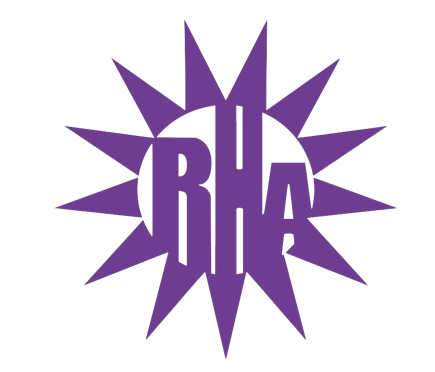 General Assembly MeetingFebruary 2, 2022UC 259Call to Order Roll Call/IcebreakerApproval of the MinutesDecember 01, 2021LIT ReportsExecutive ReportsAdvisor ReportsOld BusinessGuest SpeakersEver Aroca – RA Recruitment New BusinessParli Pro Video Parli Pro Kahoot RHA Crush Can SaleCommittee ReportsWSG ReportNRHH ReportJitters ReportRA ReportFinal ThoughtsSnapsU Rock U RuleGolden ArtichokeAdjournmentNext Meeting: February 9, 2022Theme: Wear All Pink